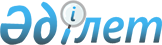 О квотировании рабочих мест для отдельных категории целевых групп по городу Атырау
					
			Утративший силу
			
			
		
					Постановление Атырауского городского акимата Атырауской области от 26 октября 2011 года № 1737. Зарегистрировано Департаментом юстиции Атырауской области 3 ноября 2011 года № 4-1-147. Утратило силу - Постановлением Атырауского городского акимата Атырауской области от 10 февраля 2012 года № 235

      Сноска. Утратило силу - Постановлением Атырауского городского акимата Атырауской области от 10.02.2012 № 235

      Руководствуясь статьей 37 Закона Республики Казахстан от 23 января 2001 года "О местном государственном управлении и самоуправлении в Республике Казахстан", в сответствии со статьями 5 и 7 Закона Республики Казахстан от 23 января 2001 года "О занятости населения" с целью трудоустойства инвалидов, лиц освобожденных с мест лишения свободы и для несовершеннолетних выпускников интернатных организаций акимат города ПОСТАНОВЛЯЕТ:



      1. Установить ежегодную квоту рабочих мест для трудоустройства:

      1) для инвалидов в размере трех процентов;

      2) для лиц освобожденных из мест лишения свободы и для совершеннолетних выпускников интернатных организаций в размере одного процента от общей численности рабочих мест на всех предприятиях, учреждениях и организациях независимо от форм собственности на территории города Атырау.



      2. Городскому отделу занятости и социальных программ обеспечить направление инвалидов, лиц освободившихся с мест лишения свободы и несовершеннолетних выпускников интернатных организаций для трудоустройства на рабочие места в соответствии с квотой.



      3. Настоящее постановление вступает в силу с момента государственной регистрации в органах юстиции и вводится в действие по истечении десяти календарных дней после дня его первого официального опубликования.



      4. Контроль за исполнением настоящего постановления возложить на заместителя акима города Карабаеву А.С.      Аким города                 Исмуратов М.
					© 2012. РГП на ПХВ «Институт законодательства и правовой информации Республики Казахстан» Министерства юстиции Республики Казахстан
				